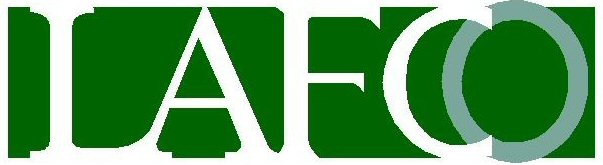 Local Agency Formation Commission of Santa Cruz County	                      Governmental Center	                         701 Ocean St. #318 D		    Santa Cruz CA 95060								831-454-2055 website: www.santacruzlafco.orgemail: info@santacruzlafco.orgAPPLICATION FOR ACTIVATION OF LATENT POWERS(Government Code Section 56824.10)
This application is designed to be used for all latent powers proposals received by the Commission. If a question is not applicable to your proposal, please note “N.A.” accordingly. If the question is answered in the   Plan for Services, feel free to answer each question with a reference to the Plan (e.g. “See page 3 of Plan.”). Thank you for your cooperation and assistance in completing this application.  If you need additional space to answer a question, please revise the form electronically or attach a supplemental document.Application

An application is hereby made to authorize the: __________________________________________________________________                                                                                (Name of District)
     to provide new service or services:  __________________________________________________________________________________
                                                  ___________________________________________________________________________________ 								         (Type of Service)Description/JustificationWhat is the code section of state law that allows your district to provide this service?___________________________________________________________________________________________________________________Currently, what service or services are being provided by the district? 
________________________________________________________________________________________________________________________________________________________________________________________________________________________________________________How many acres or square miles are currently included within the district?______________________________________________________________________________________________________________________When was the district formed?    ____________________________________________________________________________________
Under what principal act was the district formed?
______________________________________________________________________________________________________________________________
What service or services did the district originally provide?________________________________________________________________________________________________________________________________________________________________________________________________________________________________________________________________________________________________________________________________________________________________________________________________
Does the district have any plans to expand the proposed new service to additional areas beyond the current application?  If so, please explain?
________________________________________________________________________________________________________________________________________________________________________________________________________________________________________________________________
If the proposed new service is water, please provide evidence and documentation of availability and sufficiency of water supplies to serve the subject area.
________________________________________________________________________________________________________________________________Land Use InformationHow many acres or square miles would receive the proposed new service?
________________________________________________________________________________________________________________________________
How many residents would receive the new service?
________________________________________________________________________________________________________________________________
How many registered voters reside in the area that would receive the new service?
________________________________________________________________________________________________________________________________
List any adjacent or overlapping agency that is either currently providing the service requested by this proposal, or is authorized to provide this service?
________________________________________________________________________________________________________________________________
________________________________________________________________________________________________________________________________
Describe the current prevalent land uses in the area of the proposed new service.
_______________________________________________________________________________________________________________________________________________________________________________________________________________________________________________________________________________________________________________________________________________________________________________________________
Describe the predominant General Plan designations in the area of the proposed new service.
________________________________________________________________________________________________________________________________________________________________________________________________________________________________________________________________________________________________________________________________________________________________________________________________
Is any change of land use anticipated as a result of this proposal?  If so, what other land uses or development might occur?
________________________________________________________________________________________________________________________________________________________________________________________________________________________________________________________________D. Fiscal Information	1)	 Explain how the new service, if authorized, would be financed.__________________________________________________________________________________________________________________________________________________________________________________________________________________________________________________________________________________________________________________________________________________________________________________________________________________________________________________________________________________________________________________________________________________________________________________________________________________________________________________________________________2) Indicate the total cost of the new service as well as the anticipated cost to the district residents. Include the proposed schedule of rates and fees, if they will be charged for the new service or services.
__________________________________________________________________________________________________________________________________________________________________________________________________________________________________________________________________________________________________________________________________________________________________________________________________________________________________________________________________________________________________________________________________________________________________________________________________________________________________________________________________________

3) If improvement districts or tax zones are proposed to be formed, explain the rationale used to determine the boundaries and associated benefit fees, taxes, or assessments.
__________________________________________________________________________________________________________________________________________________________________________________________________________________________________________________________________________________________________________________________________________________________________________________________________________________________________________________________________________________________________________________________________________________________________________________________________________________________________________________________________________

4) Have any alternatives to the activation of the latent power been considered?  If so, please explain why those alternatives are not preferred?______________________________________________________________________________________________________________________________________________________________________________________________________________________________________________________________________________________________________________________________________________________________________________________________________
E. Submittals
Submit the following items with this application:
	1) Resolution. A certified Resolution of Application from the subject district.
2) Plan for Services. A Plan for Services prepared in accordance with Government Code section      56653.
3) Map. 20 copies of a map showing the proposed service area of the new service, and the total area     of the district if the proposed new service area is smaller than the entire district. If an electronic    version of the map is also submitted, ask LAFCO staff if fewer paper copies of the map will suffice.
4) Environmental Documents:	If a Categorical Exemption, Negative Declaration, or Environmental Impact Report (EIR) has been prepared for this proposal, submit one copy to LAFCO. If the document is lengthy, please discuss with the LAFCO staff if additional copies will be needed. LAFCO is a responsible agency under CEQA and LAFCO staff should be consulted during preparation of any environmental documents.If no environmental document has been prepared, complete the Environmental Questionnaire (LAFCO Form #4).	5) Indemnification: LAFCO requires that applicants indemnify LAFCO from litigation costs as a condition of submitting an application. Complete the Indemnification Form (LAFCO Form #8).6) Deposit:All deposits are initial payments toward the total cost of processing (“project cost”). Project cost is defined as staff time plus materials. A surcharge applies to the total cost of each application to partially recoup the cost of preparing state-mandated service reviews. Staff billing rates include personnel costs plus a percentage of LAFCO administrative overhead. Materials include, but are not limited to, charges for advertisement of hearings. See LAFCO’s Schedule of Fees and Deposits for amount (LAFCO Form #7).F. PROPONENT INFORMATIONLAFCO will consider the person signing this application as the proponent of the proposal. Notices and other communications regarding this application will be directed to the proponent at:List any other person or agent who should be contacted concerning questions on this proposal:Describe the new service that is being proposed, and discuss why the district should be authorized to provide the requested service.____________________________________________________________________________________________________________________________________________________________________________________________________________________________________________________________________________________________________________________________________________________________________________________________________________________________________________________________________________________Indicate if the proposed new service would be provided throughout the district or be restricted to a particular area or areas.  Please submit a map of the area or areas specified to receive service, if other than the entire district.________________________________________________________________________________________________________________________________________________________________________________________________________________________________________________________
____________________________________________________________________________________________________________________________Name/Title:Agency:Address:City:Zip:Phones:Work:Fax:Fax:Fax:Cell:Email:Signature:Name:Agency:Address:City:Zip:Phones:Work:Fax:Fax:Fax:Cell:Email:Signature: